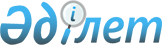 О внесении изменений в постановление акимата Западно-Казахстанской области от 24 августа 2015 года №225 "Об утверждении регламента государственных услуг в сфере туризма"
					
			Утративший силу
			
			
		
					Постановление акимата Западно-Казахстанской области от 22 мая 2019 года № 126. Зарегистрировано Департаментом юстиции Западно-Казахстанской области 23 мая 2019 года № 5678. Утратило силу постановлением акимата Западно-Казахстанской области от 1 июня 2020 года № 126
      Сноска. Утратило силу постановлением акимата Западно-Казахстанской области от 01.06.2020 № 126 (вводится в действие со дня первого официального опубликования).
      Руководствуясь Законами Республики Казахстан от 23 января 2001 года "О местном государственном управлении и самоуправлении в Республике Казахстан", от 15 апреля 2013 года "О государственных услугах" акимат Западно-Казахстанской области ПОСТАНОВЛЯЕТ:
      1. Внести в постановление акимата Западно-Казахстанской области от 24 августа 2015 года №225 "Об утверждении регламентов государственных услуг в сфере туризма" (зарегистрированное в Реестре государственной регистрации нормативных правовых актов №4073, опубликованное 20 октября 2015 года в информационно-правовой системе "Әділет") следующие изменения:
      заголовок изложить в следующей редакции:
      "Об утверждении регламентов государственных услуг в сфере туризма";
      регламент государственной услуги "Выдача лицензии на туристскую операторскую деятельность (туроператорская деятельность)", утвержденный указанным постановлением, изложить в новой редакции согласно приложению 1 к настоящему постановлению;
      регламент государственной услуги "Предоставление туристской информации, в том числе о туристском потенциале, объектах туризма и лицах, осуществляющих туристскую деятельность", утвержденный указанным постановлением, изложить в новой редакции согласно приложению 2 к настоящему постановлению.
      2. Государственному учреждению "Управление предпринимательства и индустриально-инновационного развития Западно-Казахстанской области" (Жалмагамбетов А.Ж.) обеспечить государственную регистрацию данного постановления в органах юстиции, его официальное опубликование в Эталонном контрольном банке нормативных правовых актов Республики Казахстан и в средствах массовой информации.
      3. Контроль за исполнением настоящего постановления возложить на заместителя акима Западно-Казахстанской области Сатканова М.М.
      4. Настоящее постановление вводится в действие по истечении десяти календарных дней после дня первого официального опубликования. Регламент государственной услуги "Выдача лицензии на туристскую операторскую деятельность (туроператорская деятельность)" 1. Общее положение
      1. Государственная услуга "Выдача лицензии на туристскую операторскую деятельность (туроператорская деятельность)" (далее - государственная услуга), оказывается государственным учреждением "Управление предпринимательства и индустриально-инновационного развития Западно-Казахстанской области" (далее -услугодатель) на основании стандарта государственной услуги "Выдача лицензии на туристскую операторскую деятельность (туроператорская деятельность)", утвержденного приказом Министра по инвестициям и развитию Республики Казахстан от 28 апреля 2015 года №495 "Об утверждении стандартов государственных услуг в сфере туризма" (зарегистрирован в Реестре государственной регистрации нормативных правовых актов №11578) (далее - Стандарт).
      Прием заявления и выдача результата оказания государственной услуги осуществляются через веб-портал "электронного правительства" www.egov.kz, www.elicense.kz (далее - портал).
      2. Форма оказания государственной услуги: электронная.
      3. Государственная услуга оказывается на платной основе физическим и юридическим лицам (далее - услугополучатель), согласно пункту 7 Стандарта.
      4. Результат оказания государственной услуги: лицензия, переоформленная лицензия на туристскую операторскую деятельность (туроператорская деятельность), либо мотивированный ответ об отказе в оказании государственной услуги в случаях и по основаниям, предусмотренным пунктом 10 Стандарта.
      Форма предоставления результата оказания государственной услуги: электронная.
      Результат оказания государственной услуги направляется в "личный кабинет" в форме электронного документа, подписанного электронной цифровой подписью (далее – ЭЦП) уполномоченного лица услугодателя.
      5. Срок оказания государственной услуги:
      выдача лицензии - не позднее 6 (шести) рабочих дней;
      переоформление лицензии - в течение 3 (трех) рабочих дней;
      переоформление лицензии при реорганизации в форме выделения, разделения юридического лица-лицензиата к другому юридическому лицу - не позднее 6 (шести) рабочих дней. 2. Описание порядка действий структурных подразделений (работников) услугодателя в процессе оказания государственной услуги
      6. Основанием для начала процедуры (действия) по оказанию государственной услуги является предоставление услугополучателем необходимых документов (далее - документы), указанных в пункте 9 Стандарта.
      7. Содержание каждой процедуры (действия), входящей в состав процесса оказания государственной услуги, длительность ее выполнения:
      при выдаче лицензии -не позднее 6 рабочих дней:
      1) работник канцелярии услугодателя с момента подачи необходимых документов осуществляет прием, регистрацию и направляет на рассмотрение руководителю услугодателя (в течение 15 (пятнадцати) минут);
      2) руководитель услугодателя накладывает резолюцию и направляет документы ответственному исполнителю услугодателя (в течение 15 (пятнадцати) минут);
      3) ответственный исполнитель услугодателя подготавливает документы с положительным результатом либо мотивированным ответом об отказе согласно пункту 10 Стандарта и передает руководителю услугодателя на подписание (в течение 5 (пяти) рабочих дней);
      4) руководитель услугодателя подписывает документы либо мотивированный ответ об отказе (в течение 15 (пятнадцати) минут);
      5) работник канцелярии услугодателя регистрирует и выдает готовый результат государственной услуги через портал (в течение 15 (пятнадцати) минут);
      при переоформлении лицензии - 3 рабочих дня:
      1) работник канцелярии услугодателя с момента подачи необходимых документов осуществляет прием, регистрацию и направляет на рассмотрение руководителю услугодателя (в течение 15 (пятнадцати) минут);
      2) руководитель услугодателя накладывает резолюцию и направляет документы ответственному исполнителю услугодателя (в течение 15 (пятнадцати) минут);
      3) ответственный исполнитель услугодателя подготавливает документы с положительным результатом либо мотивированным ответом об отказе согласно пункту 10 Стандарта и передает руководителю услугодателя на подписание (в течение 2 (двух) рабочих дней);
      4) руководитель услугодателя подписывает документы либо мотивированный ответ об отказе (в течение 15 (пятнадцати) минут);
      5) работник канцелярии услугодателя регистрирует и выдает готовый результат государственной услуги через портал (в течение 15 (пятнадцати) минут);
      при переоформлении лицензии при реорганизации в форме выделения, разделения юридического лица-лицензиата к другому юридическому лицу - 6 рабочих дней:
      1) работник канцелярии услугодателя с момента подачи необходимых документов осуществляет прием, регистрацию и направляет на рассмотрение руководителю услугодателя (в течение 15 (пятнадцати) минут);
      2) руководитель услугодателя накладывает резолюцию и направляет документы ответственному исполнителю услугодателя (в течение 15 (пятнадцати) минут);
      3) ответственный исполнитель услугодателя подготавливает документы с положительным результатом либо мотивированным ответом об отказе согласно пункту 10 Стандарта и передает руководителю услугодателя на подписание (в течение 5 (пяти) рабочих дней);
      4) руководитель услугодателя подписывает документы либо мотивированный ответ об отказе (в течение 15 (пятнадцати) минут);
      5) работник канцелярии услугодателя регистрирует и выдает готовый результат государственной услуги через портал (в течение 15 (пятнадцати) минут).
      8. Результаты процедуры (действия) по оказанию государственной услуги, которые служат основанием для начала выполнения следующей процедуры (действия):
      1) зарегистрированные документы с входящим номером;
      2) документ с положительным результатом либо мотивированный ответ об отказе;
      3) выдача результата государственной услуги. 3. Описание порядка взаимодействия структурных подразделений (работников) услугодателя в процессе оказания государственной услуги
      9. Перечень структурных подразделений (работников) услугодателя, которые участвуют в процессе оказания государственной услуги:
      1) работник канцелярии услугодателя;
      2) руководитель услугодателя;
      3) ответственный исполнитель услугодателя.
      10. Подробное описание последовательности процедур (действий), взаимодействий структурных подразделений (работников) услугодателя в процессе оказания государственной услуги отражается в справочнике бизнес-процессов оказания государственной услуги, согласно приложению 1 регламента государственной услуги "Выдача лицензии на туристскую операторскую деятельность (туроператорская деятельность)" (далее - Регламент). 4. Описание порядка взаимодействия с Государственной корпорацией и (или) иными услугодателями, а также порядка использования информационных систем в процессе оказания государственной услуги
      11. Описание порядка обращения и последовательности процедур (действий) услугодателя и услугополучателя при оказании государственной услуги через портал, его длительность:
      1) услугополучатель осуществляет регистрацию на портале с помощью индивидуального идентификационного номера (далее - ИИН) и (или) бизнес идентификационного номера (далее - БИН), а также пароля (осуществляется для незарегистрированных услугополучателей на портале);
      2) процесс 1 - ввод услугополучателем ИИН и (или) БИН и пароля (процесс авторизации) на портале для получения государственной услуги;
      3) условие 1 - проверка на портале подлинности данных о зарегистрированном услугополучателе через ИИН и (или) БИН и пароль;
      4) процесс 2 - формирование порталом сообщения об отказе в авторизации в связи с имеющимися нарушениями в данных услугополучателя;
      5) процесс 3 - выбор услугополучателем государственной услуги, указанной в настоящем регламенте, вывод на экран формы запроса для оказания государственной услуги и заполнение услугополучателем формы (ввод данных) с учетом ее структуры и форматных требований, прикрепление к форме запроса необходимых копий пакета документов в электронном виде, а также выбор услугополучателем регистрационного свидетельства ЭЦП для удостоверения (подписания) запроса;
      6) условие 2 - проверка на портале срока действия регистрационного свидетельства ЭЦП и отсутствия в списке отозванных (аннулированных) регистрационных свидетельств, а также соответствия идентификационных данных (между ИИН и (или) БИН, указанным в запросе и ИИН и (или) БИН, указанным в регистрационном свидетельстве ЭЦП);
      7) процесс 4 - формирование сообщения о мотивированном отказе в запрашиваемой государственной услуге в связи с не подтверждением подлинности ЭЦП услугополучателя;
      8) процесс 5 - направление электронного пакета документа (запроса услугополучателя) удостоверенного (подписанного) ЭЦП услугополучателя через ШЭП в АРМ РШЭП для обработки запроса услугодателем;
      9) условие 3 - проверка услугодателем соответствия приложенных услугополучателем пакета документов, которые являются основанием для оказания государственной услуги;
      10) процесс 6 - формирование сообщения об отказе в запрашиваемой государственной услуге в связи с имеющимися нарушениями в пакете документов услугополучателя;
      11) процесс 7 - получение услугополучателем результата государственной услуги, сформированного порталом. Результат оказания государственной услуги направляется услугополучателю в "личный кабинет" в форме электронного документа, удостоверенного ЭЦП руководителя услугодателя.
      Диаграмма функционального взаимодействия информационных систем, задействованных при оказании государственной услуги через портал, приведена в приложении 2 настоящего регламента.
      12. Обжалование решений, действий (бездействий) услугодателя и (или) его должностных лиц, Государственной корпорации и (или) их работников по вопросам оказания государственной услуги осуществляется в соответствии с разделом 3 Стандарта. Справочник бизнес-процессов оказания государственной услуги
"Выдача лицензии на туристскую операторскую деятельность (туроператорская деятельность)" при выдаче лицензии: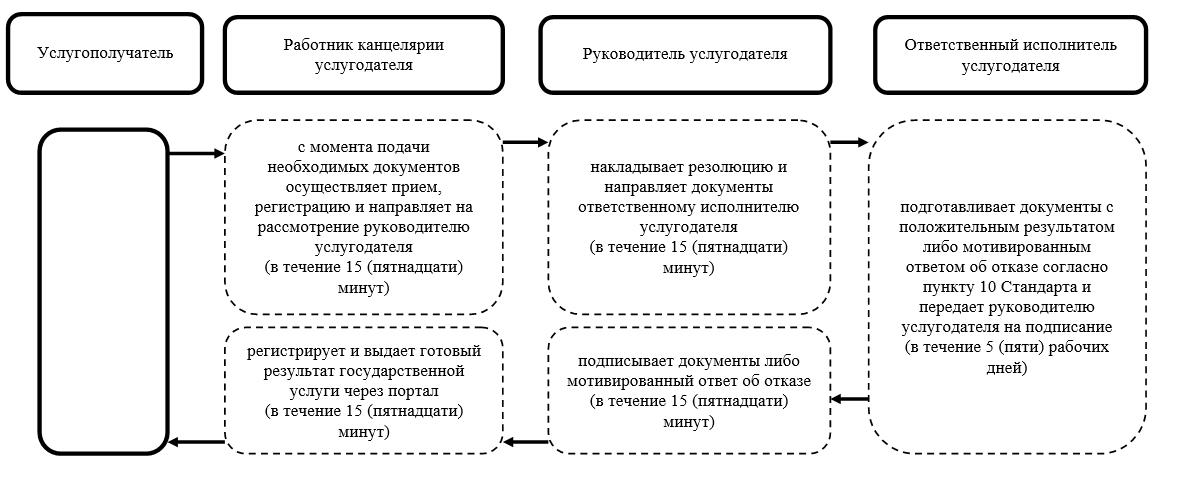  Справочник бизнес-процессов оказания государственной услуги
"Выдача лицензии на туристскую операторскую деятельность (туроператорская деятельность)" при переоформлении лицензии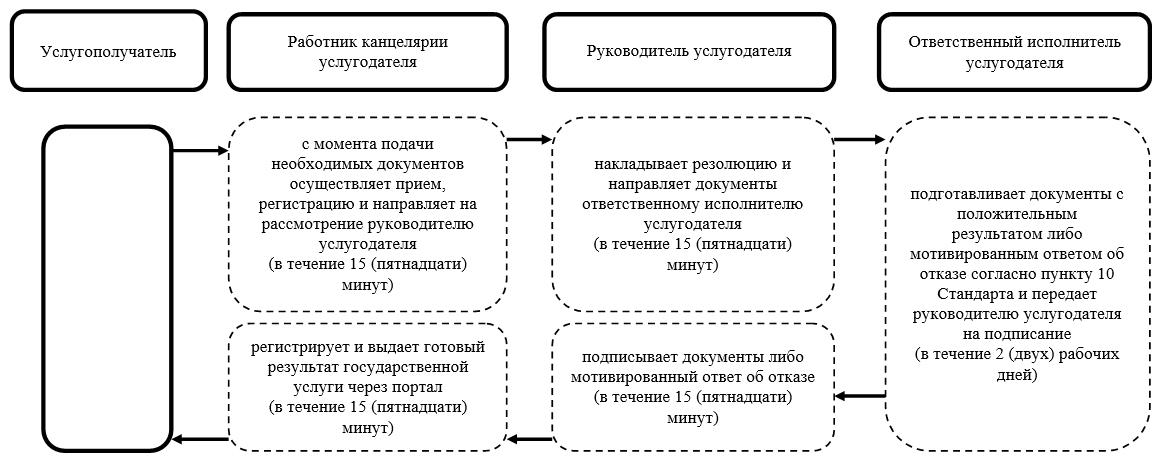  Справочник бизнес-процессов оказания государственной услуги  "Выдача лицензии на туристскую операторскую деятельность (туроператорская деятельность)" при переоформлении лицензии при реорганизации в форме выделения, разделения юридического лица-лицензиата к другому юридическому лицу: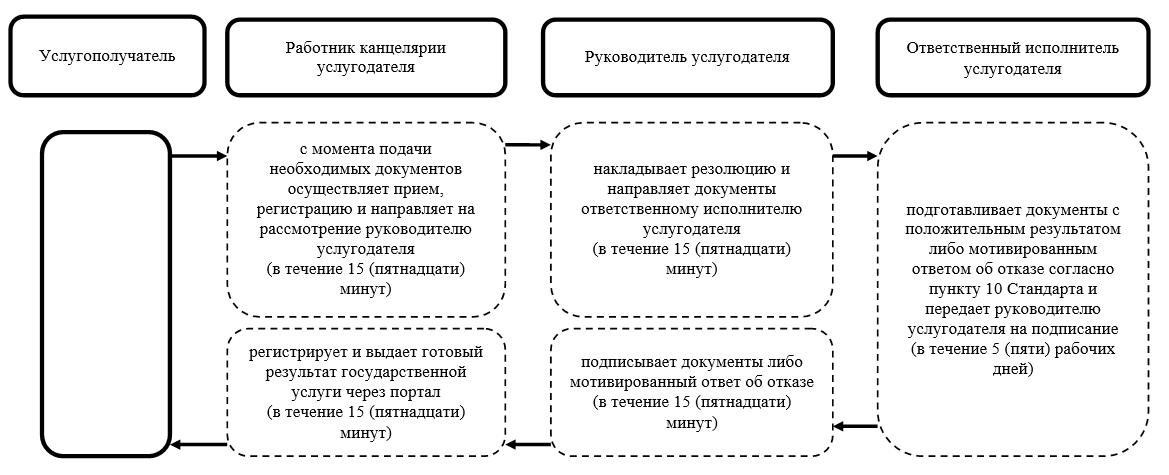  Условные обозначения: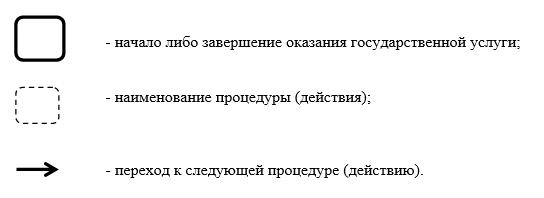  Диаграмма функционального взаимодействия информационных систем, задействованных при оказании государственной услуги через портал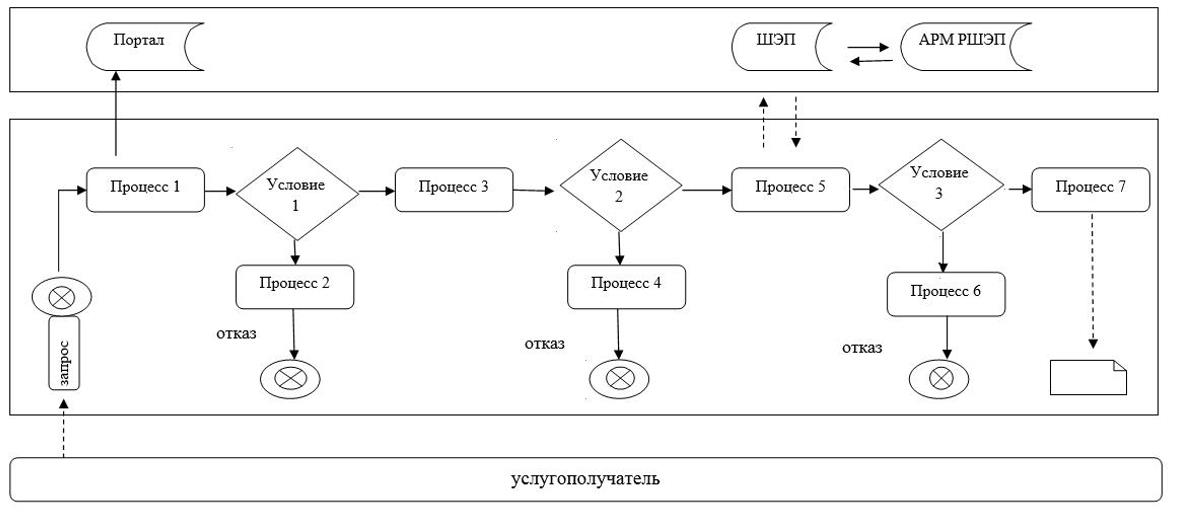  Условные обозначения: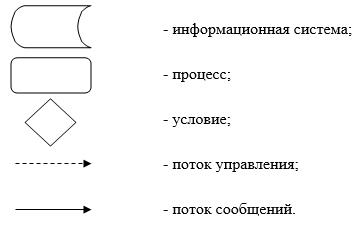  Регламент государственной услуги "Предоставление туристской информации, в том числе о туристском потенциале, объектах туризма и лицах, осуществляющих туристскую деятельность" 1. Общее положение
      1. Государственная услуга "Предоставление туристской информации, в том числе о туристском потенциале, объектах туризма и лицах, осуществляющих туристскую деятельность" (далее - государственная услуга), оказывается государственным учреждением "Управление предпринимательства и индустриально-инновационного развития Западно-Казахстанской области" (далее - услугодатель) на основании стандарта государственной услуги "Предоставление туристской информации, в том числе о туристском потенциале, объектах туризма и лицах, осуществляющих туристскую деятельность", утвержденного приказом Министра по инвестициям и развитию Республики Казахстан от 28 апреля 2015 года №495 "Об утверждении стандартов государственных услуг в сфере туризма" (зарегистрирован в Реестре государственной регистрации нормативных правовых актов №11578) (далее - Стандарт).
      Прием заявления и выдача результата оказания государственной услуги осуществляются через:
      1) канцелярию услугодателя;
      2) филиал некоммерческого акционерного общества "Государственная корпорация "Правительство для граждан" по Западно-Казахстанской области (далее - Государственная корпорация).
      2. Форма оказания государственной услуги: бумажная.
      3. Государственная услуга оказывается бесплатно юридическим и физическим лицам (далее - услугополучатель).
      4. Результат оказания государственной услуги - предоставление туристской информации, в том числе о туристском потенциале, объектах туризма и лицах, осуществляющих туристскую деятельность (далее - информация).
      Форма предоставления результата оказания государственной услуги: бумажная.
      5. Сроки оказания государственной услуги при обращении к услугодателю или в Государственную корпорацию:
      1) со дня подачи заявления услугодателю или в Государственную корпорацию результат оказания государственной услуги выдается в течение 5 (пяти) рабочих дней;
      2) максимально допустимое время ожидания у услугодателя - 20 (двадцать) минут, в Государственную корпорацию - 15 (пятнадцать) минут;
      3) максимально допустимое время обслуживания у услугодателя - 20 (двадцать) минут, в Государственную корпорацию - 15 (пятнадцать) минут.
      При обращении в Государственную корпорацию день подачи заявления не входит в срок оказания государственной услуги. 2. Описание порядка действий структурных подразделений (работников) услугодателя в процессе оказания государственной услуги
      6. Для получения государственной услуги услугополучатель обращается к услугодателю либо в Государственную корпорацию с заявлением по форме согласно приложению 1 Стандарта государственной услуги.
      7. Содержание каждой процедуры (действия), входящей в состав оказания государственной услуги, длительность ее выполнения:
      1) работник канцелярии услугодателя регистрирует заявление на получение государственной услуги поступившей от услугополучателя либо через Государственную корпорацию и предоставляет их руководителю услугодателя (в течение 15 (пятнадцати) минут);
      2) руководитель услугодателя рассматривает заявление услугополучателя, передает ответственному исполнителю услугодателя для дальнейшего исполнения государственной услуги (в течение 15 (пятнадцати) минут);
      3) ответственный исполнитель услугодателя проверяет полноту и правильность оформления заявления, готовит информацию, направляет на подписание руководителю услугодателя (в течение 4 (четырех) рабочих дней);
      4) руководитель услугодателя подписывает информацию и направляет в канцелярию услугодателя (в течение 15 (пятнадцати) минут);
      5) работник канцелярии услугодателя регистрирует информацию и выдает готовый результат государственной услуги (в течение 15 (пятнадцати) минут).
      8. Результат процедуры (действия) по оказанию государственной услуги, который служит основанием для начала выполнения следующей процедуры (действия):
      1) зарегистрированные документы с входящим номером;
      2) документ с положительным результатом;
      3) выдача результата государственной услуги. 3. Описание порядка взаимодействия структурных подразделений (работников) услугодателя в процессе оказания государственной услуги
      9. Перечень структурных подразделений (работников) услугодателя, которые участвуют в процессе оказания государственных услуг:
      1) работник канцелярии услугодателя;
      2) руководитель услугодателя;
      3) ответственный исполнитель услугодателя.
      10. Подробное описание последовательности процедур (действий), взаимодействий структурных подразделений (работников) услугодателя в процессе оказания государственной услуги отражается в справочнике бизнес-процессов оказания государственной услуги, согласно приложению 1 регламента государственной услуги "Предоставление туристской информации, в том числе о туристском потенциале, объектах туризма и лицах, осуществляющих туристскую деятельность" (далее - регламент). 4. Описание порядка взаимодействия с Государственной корпорацией и (или) иными услугодателями, а также порядка использования информационных систем в процессе оказания государственной услуги
      11. Описание порядка обращения в Государственную корпорацию и (или) к иным услугодателям, длительность обработки запроса услугополучателя:
      1) услугополучатель подает заявление работнику Государственной корпорации согласно приложению 1 Стандарта, в операционном зале посредством "безбарьерного" обслуживания путем электронной очереди (в течение 2 (двух) минут);
      2) процесс 1 - ввод работника Государственной корпорации в автоматизированное рабочее место Интегрированной информационной системы (далее - АРМ ИИС) логина и пароля (процесс авторизации) для оказания государственной услуги (в течение 1 (одной) минуты);
      3) процесс 2 - выбор работником Государственной корпорации государственной услуги, вывод на экран формы запроса для оказания государственной услуги и ввод работником Государственной корпорации данных услугополучателя, а также данных по доверенности представителя услугополучателя (при нотариально удостоверенной доверенности, данные при ином удостоверении доверенности не заполняются) (в течение 1 (одной) минуты);
      4) процесс 3 - направление запроса через шлюз электронного правительства (далее - ШЭП) в государственную базу данных физических лиц либо государственную базу данных юридических лиц (далее - ГБД ФЛ либо ГБД ЮЛ) о данных услугополучателя, а также в Единую нотариальную информационную систему (далее - ЕНИС) - о данных доверенности представителя услугополучателя (в течение 1 (одной) минуты);
      5) условие 1 - проверка наличия данных услугополучателя в ГБД ФЛ либо ГБД ЮЛ, данных доверенности в ЕНИС (в течение 1 (одной) минуты);
      6) процесс 4 - формирование сообщения о невозможности получения данных в связи с отсутствием данных услугополучателя в ГБД ФЛ либо ГБД ЮЛ либо данных доверенности в ЕНИС (в течение 1 (одной) минуты);
      7) процесс 5 - направление электронного документа (запроса услугополучателя) удостоверенного (подписанного) электронной цифровой подписью (далее - ЭЦП) работника Государственной корпорации через ШЭП в автоматизированное рабочее место регионального шлюза электронного правительства (далее - АРМ РШЭП) (в течение 1 (одной) минуты).
      12. Описание процесса получения результата оказания государственной услуги через Государственную корпорацию, его длительность:
      1) процесс 6 - регистрация электронного документа в АРМ РШЭП (в течение 1 (одной) минуты);
      2) условие 2 - проверка (обработка) услугодателем соответствия приложенных услугополучателем документов, указанных в Стандарте, которые являются основанием для оказания государственной услуги (в течение 2 (двух) минут);
      3) процесс 7 - формирование сообщения об отказе в запрашиваемой государственной услуге в связи с имеющимися нарушениями в документах услугополучателя (в течение 2 (двух) минут);
      4) процесс 8 - получение услугополучателем через работника Государственной корпорации результата государственной услуги (информация) либо мотивированный ответ об отказе в оказании государственной услуги сформированной АРМ РШЭП (в течение 2 (двух) минут).
      Функциональные взаимодействия информационных систем, задействованных в оказании государственной услуги через Государственную корпорацию приведены диаграммой согласно приложению 2 настоящего регламента.
      13. Обжалование решений, действий (бездействий) услугодателя и (или) его должностных лиц, Государственной корпорации и (или) их работников по вопросам оказания государственной услуги осуществляется в соответствии с разделом 3 Стандарта. Справочник бизнес-процессов оказания государственной услуги "Предоставление туристской информации, в том числе о туристском потенциале, объектах туризма и лицах, осуществляющих туристскую деятельность"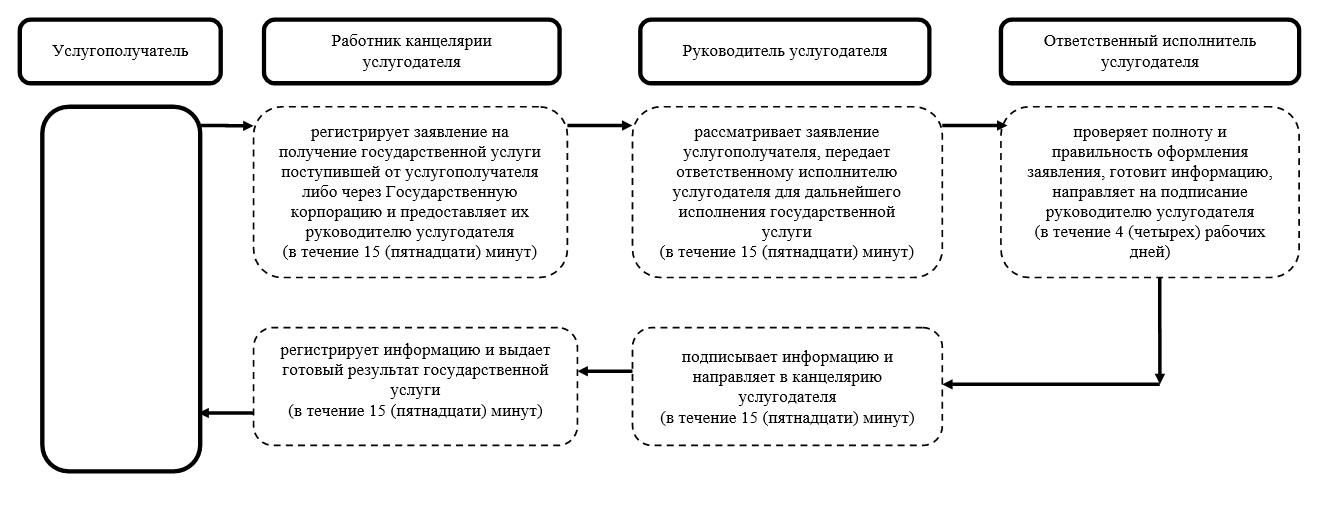  Условные обозначения: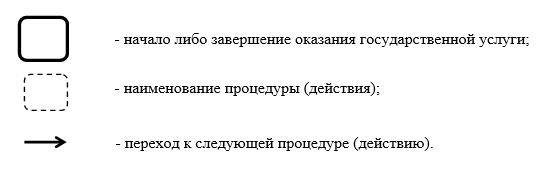  Диаграмма функциональных взаимодействий информационных систем, задействованных в оказании государственной услуги через Государственную корпорацию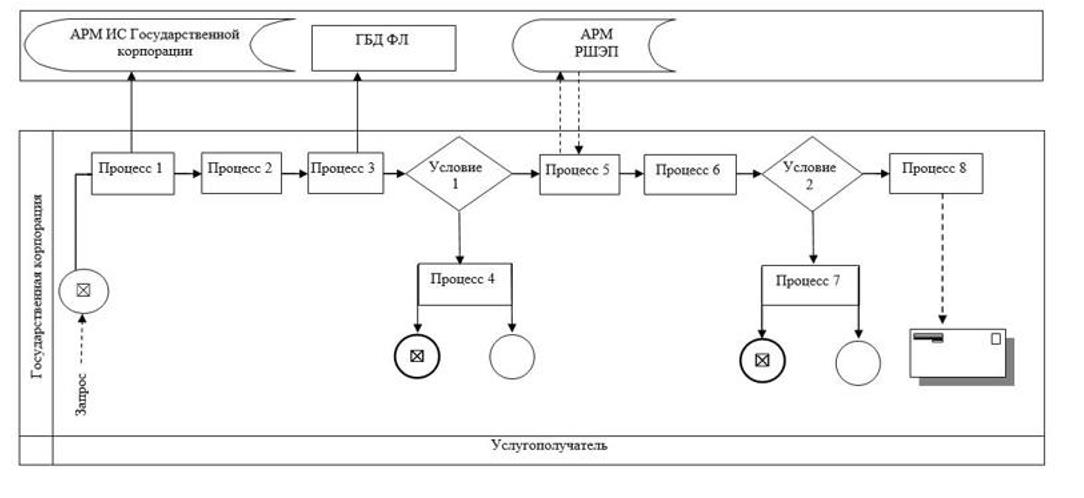  Условные обозначения: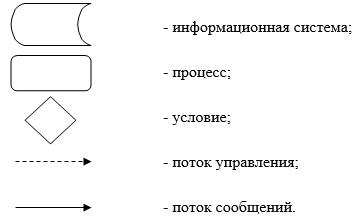 
					© 2012. РГП на ПХВ «Институт законодательства и правовой информации Республики Казахстан» Министерства юстиции Республики Казахстан
				Приложение 1
к постановлению акимата
Западно-Казахстанской области
от 22 мая 2019 года № 126Утвержден
постановлением акимата
Западно-Казахстанской области
от 24 августа 2015 года № 225Приложение 1
к регламенту государственной
услуги
"Выдача лицензии на
туристскую
операторскую деятельность
(туроператорская деятельность)"Приложение 2
к регламенту государственной
услуги
"Выдача лицензии на
туристскую
операторскую деятельность
(туроператорская деятельность)"Приложение 2
к постановлению акимата
Западно-Казахстанской области
от 22 мая 2019 года № 126Утвержден
постановлением акимата
Западно-Казахстанской области
от 24 августа 2015 года № 225Приложение 1
к регламенту государственной
услуги "Предоставление туристской
информации, в том числе
о туристском
потенциале, объектах туризма и лицах, осуществляющих
туристскую деятельность"Приложение 2
к регламенту
государственной услуги "Предоставление туристской
информации, в том числе
о туристском потенциале, объектах туризма и лицах, осуществляющих туристскую
деятельность"